МБДОУ «ДС комбинированного вида№1» город Алексин Тульской области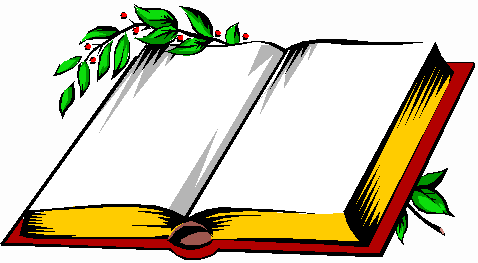 Проект«Книжкины именины»Подготовил:учитель – логопедКолчина Л.В.,г. Алексин 2015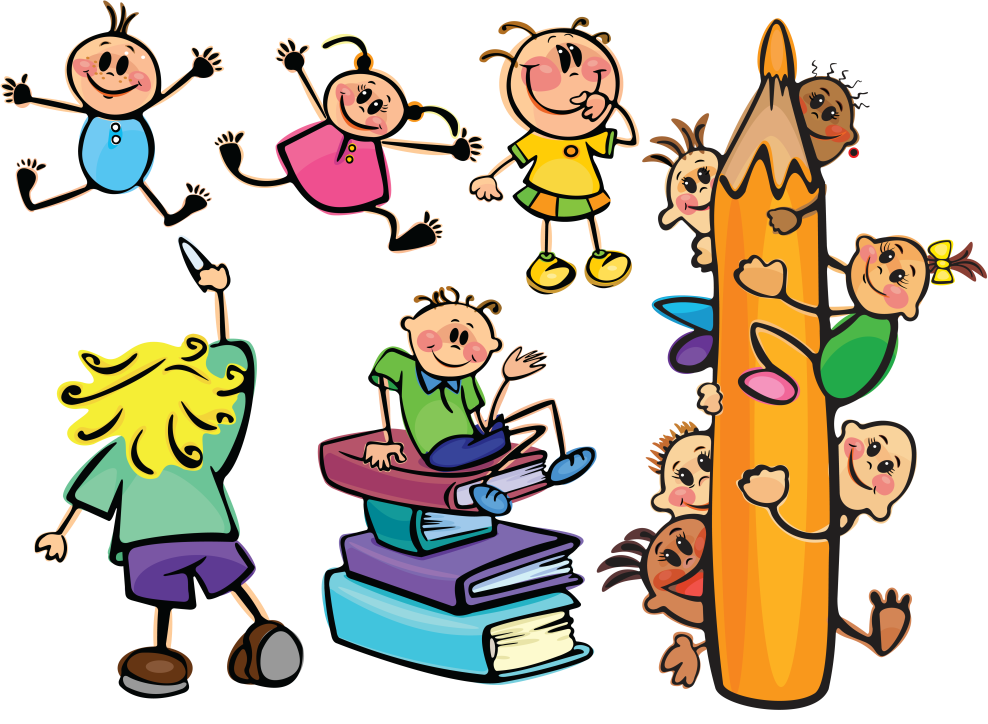  «Чтение — это окошко, через которое дети видят и познают мир и самих себя. ».В.А. Сухомлинский Чтение имеет большое значение для формирования у детей грамотности и личностного развития в целом.На сегодняшний день у детей наблюдается снижение интереса к чтению художественной литературы. Дети чаще проводят время в компьютерных играх и перед телевизором, в связи с этим у обучающихся снижается техника чтения, а также понимание прочитанного; появляется невозможность выражения собственных мыслей.Удивительно, но детские впечатления, эмоции, полученные от прочитанных в детстве книг, откладывают свой отпечаток на судьбу человека, что ярко прослеживается в сочинениях педагогов. «Все начинается с детства» - слова писателя С. Михалкова тому подтверждение. Проект "Книжкины именины" - это средство формирования устойчивого интереса к самостоятельной читательской деятельности старшего дошкольника.Сегодня педагоги ищут средства повышения качества и эффективности целенаправленного воспитания  и обучения в условиях ФГОС, способствующие самореализации, самовыражению личности, которые интересны детям. Предлагаемый проект «Книжкины  именины» будет ярким примером одной из эффективных форм привлечения к активному сотрудничеству социальных партнеров: специалистов ДОУ, сотрудников городской библиотеки, родителей. В результате реализации проекта ожидается  повышение педагогической культуры родителей,  приобщение их  к  «семейному»  чтению, развитие   познавательных  способностей и возрастание  интереса  воспитанников к  книге, любви  к  литературному  чтению, развитие речи воспитанников.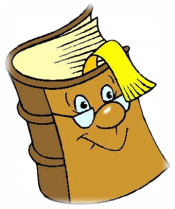 Этапы работы над проектом1-й этапПостановка целей задач по проблеме отсутствия у детей с нарушениями речи (ОНР) устойчивого интереса к книгам, затруднении в пересказе сказок, рассказов, выразительном рассказывании стихотворений.Беседа и интервьюирование родителей и детей;Составление плана проекта;Деятельность педагогов (логопеда, воспитателя, психолога  и музыкального работника): постановка цели, формулировка задач, продумывание последовательности работы и содержания заключительного этапа проекта (возможность посещения библиотеки). Выяснение знаний детей о детских писателях. К.И. Чуковского, Агнии Барто, Г.Х. Андерсена и их творчестве. Деятельность детей: принятие предложений взрослых и вхождение в проблему, обсуждение (совместно с взрослыми) последовательности действий, внесение пожеланий в проектную деятельность.2-й этапДеятельность педагогов: оказание помощи детям, обогащение их жизненного опыта через прочтение стихов К.И. Чуковского, Агнии Барто и сказок Г.Х.Андерсена,  изодеятельность, музыкальную деятельность, организацию театрализованной деятельности.Деятельность детей: усвоение новых знаний, навыков и умений; проявление активности, желания выразить свое отношение к происходящему. Изобразительная деятельность по  литературным произведениям, проявление творчества в театральной деятельности.3-й этап Деятельность педагогов: направление деятельности детей; стимулирование к проявлению творчества, активности, эмоционально-положительного отношения ко всему происходящему.Деятельность детей: объединение в творческие группы, проявление творческой инициативы и активной позиции по отношению к происходящему; привлечение родителей к своей деятельности.4-й этап Деятельность педагогов и родителей: подготовка к проведению праздника (костюмы, атрибуты, оформление зала и групповой комнаты и т. д.).Деятельность детей: подготовка к празднику, участие в оформлении зала, изготовление поделок для выставки, разучивание своих номеров для праздничного концерта.Деятельность в рамках проекта позволяет синтезировать полученные детьми знания, развивает творческие способности и коммуникативные навыки; помогает усвоить традиции празднования  события – день Рождения писателей и поэтов, традиционное проведение недели книги. Проект осуществляется как долгосрочный, при условии использования времени в первой и второй половинах дня согласно спланированной воспитательно-образовательной работе в группе.Паспорт проекта «Книга собирает друзей»Системная  паутинка взаимодействия специалистов ДОУв реализации проекта «Книга собирает друзей»Название проекта«Книга собирает друзей»«Книга собирает друзей»Тип  проектаИнформационно- творческийИнформационно- творческийСроки проектаДолгосрочныйДолгосрочныйУчастникиВоспитанники групп для детей с ОВЗ с общим недоразвитием речи 5-7 лет, родители, воспитатели, специалисты ДОУ и   библиотеки  г/ф  № 4 Камышникова Е.Н., Алисова Т.Ю.Воспитанники групп для детей с ОВЗ с общим недоразвитием речи 5-7 лет, родители, воспитатели, специалисты ДОУ и   библиотеки  г/ф  № 4 Камышникова Е.Н., Алисова Т.Ю.ПроблемаОтсутствие у детей с общим недоразвитием речи устойчивого  интереса  к книгам, затруднении в пересказе сказок, рассказов, выразительном рассказывании стихотворений.Отсутствие у детей с общим недоразвитием речи устойчивого  интереса  к книгам, затруднении в пересказе сказок, рассказов, выразительном рассказывании стихотворений.ЦельСоздать условия для развития речевых, познавательных и творческих способностей у детей в процессе разработки проекта  «Книга собирает друзей»Создать условия для развития речевых, познавательных и творческих способностей у детей в процессе разработки проекта  «Книга собирает друзей»Задачи1. Продолжать   формировать  навыки   восприятия   художественного  текста.2. Обогащать  язык  образцами   поэзии.3. Обеспечивать  психологическое  благополучие   (раскрепостить  детей, предоставить  возможность  наслаждаться  звуками,  словом, музыкой  стиха).4.Развивать  воображение  и  способность   выражать  свои  чувства, представления   различными   способами (посредством  словотворчества, изобразительной  деятельности).5. Формировать  проектно- исследовательские  умения  и  навыки.6. Развивать  навыки  художественной  деятельности, коммуникативные  навыки.7. Увеличить  степень  участия  родителей  в  формировании  книжной  культуры  детей.8. Учить выразительному чтению стихотворений, подробному, логически выстроенному пересказу сказок, правильному построению предложений.1. Продолжать   формировать  навыки   восприятия   художественного  текста.2. Обогащать  язык  образцами   поэзии.3. Обеспечивать  психологическое  благополучие   (раскрепостить  детей, предоставить  возможность  наслаждаться  звуками,  словом, музыкой  стиха).4.Развивать  воображение  и  способность   выражать  свои  чувства, представления   различными   способами (посредством  словотворчества, изобразительной  деятельности).5. Формировать  проектно- исследовательские  умения  и  навыки.6. Развивать  навыки  художественной  деятельности, коммуникативные  навыки.7. Увеличить  степень  участия  родителей  в  формировании  книжной  культуры  детей.8. Учить выразительному чтению стихотворений, подробному, логически выстроенному пересказу сказок, правильному построению предложений.Интегрируемые образова-тельные области-социально-коммуникативное развитие;-познавательное развитие;-речевое развитие;-художественно-эстетическое развитие;-физическое развитие.-социально-коммуникативное развитие;-познавательное развитие;-речевое развитие;-художественно-эстетическое развитие;-физическое развитие.Сроки проведенияФормы  работы  с  детьмиФормы работыс родителямиПоследняя неделя марта2 апреляПополнение  библиотеки  группы (портреты, книжки-раскраски  по  мотивам  произведений, подборка  стихотворений, сказок).Создать книжный обменный фонд в группах«Увлекательное  путешествие  в  мир поэзии»:-знакомство  детей  со  стихами К.И.Чуковского, Агнии Барто (Г.Х.Андерсена);-рассматривание  иллюстраций  к стихотворениям К.И.Чуковского, Агнии Барто (сказкам Г.Х.Андерсена).Коллективное  составление  толкового  словаря (словарная работа).Экскурсия  в  библиотеку.Организация  театрализованной  деятельности: -инсценировки по    произведению К.И.Чуковского «Чудо дерево», и теневого театра по сказке  Г.Х.Андерсена «Что муж ни сделает, то и хорошо».Организация  игр – инсценировок  (по стихотворениям: «Телефон», «Федорино горе).Проведение «Книжкиной недели»:- пригласить на встречу с воспитанниками Алексинскую детскую поэтессу….- организация выставок: 1.«Neo книга (книга-конструктор, книга + модель..);2.Книга своими руками.Вечер развлечений. Посвященный Международному  дню детской книги.Речевые  игры  («Придумай  окончание сказки»,  «Мы – поэты», «Доскажи  словечко»)Сюжетно- ролевые  игры:- использование приёма  риторических  задач  при  организации  игр «Семья», «Театр»,«Библиотека».Изобразительная и конструктивная деятельность  детей:- зарисовки  понравившихся  сюжетов;- выставки  рисунков  по  мотивам  произведений;- аппликация;- лепка  и  обыгрывание  персонажей  стихотворений.-герои К.И.Чуковского методом оригами- поделки  из  бросового  материала;- поделки  из  природного  материала.1.Анкетирование  родителей  с  целью  выяснения  знаний: Подготовка наглядной информации 2.«Читайте вместе с детьми» -стендовая информация.3.Консультация «Книга в жизни ребенка».2. Совместная  деятельность  педагогов  и  родителей  по  сбору  информации  о  жизни  и  творчестве К.И. Чуковского, Агнии Барто, Г.Х. Андерсена.3. Акция «Пять  минут  поэзии  на  ночь» (сказок).5. Привлечение  к  оформлению  фотоальбома  «Книжкины именины». 10.Помощь в изготовлении костюмов к театрализации стихотворения К.И. Чуковского «Чудо дерево».11Участие родителей в сочинении с ребенком небольшой сказки и оформление ее в виде книжки-малышки. 12. Участие родителей в организации в выставки поделок по произведениям К.И. Чуковского, Агнии Барто, Г.Х.Андерсена.Результат«Герои любимых стихотворений и сказок»-выставки рисунков, поделок из пластилина, из бумаги (оригами) по мотивам произведений К.И. Чуковского, Агнии Барто, Г.Х.Андерсена.Книжка- малышка «Моя сказка»«Герои любимых стихотворений и сказок»-выставки рисунков, поделок из пластилина, из бумаги (оригами) по мотивам произведений К.И. Чуковского, Агнии Барто, Г.Х.Андерсена.Книжка- малышка «Моя сказка»КритерииПроявление самостоятельной  познавательной  активности  детей, интереса  детей  к творчеству К.И. Чуковского, Агнии Барто, Г.Х., Андерсена,  улучшение качества монологической речи, ее выразительности, умение  войти  в  описанные в произведении обстоятельства  и  речевую  роль, передавать  образ  героя  голосом.раскрепощение детей и проявление своих творческих способностей.Чувство  ответственности, радости  за  успех.Возрастание степени  участия  родителей  в  формировании  книжной  культуры  детей. приобщение  родителей   к  «семейному»  чтению.Проявление самостоятельной  познавательной  активности  детей, интереса  детей  к творчеству К.И. Чуковского, Агнии Барто, Г.Х., Андерсена,  улучшение качества монологической речи, ее выразительности, умение  войти  в  описанные в произведении обстоятельства  и  речевую  роль, передавать  образ  героя  голосом.раскрепощение детей и проявление своих творческих способностей.Чувство  ответственности, радости  за  успех.Возрастание степени  участия  родителей  в  формировании  книжной  культуры  детей. приобщение  родителей   к  «семейному»  чтению.Анализ  ресурсовИнтернет-ресурсы, произведения К.И. Чуковского, Агнии Барто, Г.Х., Андерсена, возможности библиотеки.Интернет-ресурсы, произведения К.И. Чуковского, Агнии Барто, Г.Х., Андерсена, возможности библиотеки. Форма презента-ции  Фотоальбом «Книжкины именины».Литературный праздник «Мир сказок Андерсена».Праздник «Книга собирает друзей».Фотоальбом «Книжкины именины».Литературный праздник «Мир сказок Андерсена».Праздник «Книга собирает друзей».Центр  движения:- пластический этюд  «Заводная игрушка».- разучивание танца матрешек-разучивание танца с игрушками «Доброта»«Бибика, поехали кататься», постановка инсценировки.Центр  науки:- рассказать, где и как рождается книга;- выставка: «Лучшая научная книгадля моего Совенка».Книжкины именины:-проведение вечера развлечений ко дню Рождения Г.Х. Андерсена. совместно с городской библиотекой;- проведение вечера развлечений  ко дню Рождения К.Чуковского совместно с городской библиотекой.Центр  книги:-посещение городской библиотеки;- создать книжный обменный фонд в группах;-проведение недели книги.Детские книгиЦентр Красивой речи:-чтение, заучивание наизусть и выразительное чтение стихотворений К.И. Чуковского, Агнии Барто,Пересказ сказок, составление описательного рассказа по иллюстрациям к произведениям.Центр умелые ручки:- изготовление книжки-малышки;-выставка поделок по произведениям Г.Х. Андерсена;«Лечим книжку» -подклеивание книг в книжном уголке;- изготовление фигурок для теневого театра по сказке Г.Х. Андерсена «Что муж ни сделает, то и хорошо»Центр искусства:- конкурс рисунков по произведениям К.И.Чуковского и Агнии Барто-конкурс рисунков по сказкам Г.Х. Андерсена-Центр театра:Театрализованная постановка по стихотворению К. И. Чуковского «Чудо-дерево»Театрализация сказки Г.Х. Андерсена «Что муж ни сделает, то и хорошо» с помощью теневого театра.